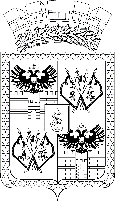 АДМИНИСТРАЦИЯ МУНИЦИПАЛЬНОГО ОБРАЗОВАНИЯ ГОРОД КРАСНОДАР.ПОСТАНОВЛЕНИЕ08.02.2024                                                                                                                      № 497	г. КраснодарО внесении изменений в постановление администрации муниципального образования город Краснодар от 08.02.2022 № 372 «Об утверждении бюджетного прогноза муниципального образования город Краснодар на долгосрочный период до 2027 года»В соответствии со статьёй 170.1 Бюджетного кодекса Российской Федерации, с решениями городской Думы Краснодара от 15.12.2022 № 51 п. 4 «О местном бюджете (бюджете муниципального образования город Краснодар) на 2023 год и на плановый период 2024 и 2025 годов» и от 14.12.2023 № 67 п. 4 «О местном бюджете (бюджете муниципального образования город Краснодар) на 2024 год и на плановый период 2025 и 2026 годов», абзацем вторым пункта 3 Порядка разработки и утверждения бюджетного прогноза муниципального образования город Краснодар на долгосрочный период, утверждённого постановлением администрации муниципального образования город Краснодар от 26.05.2023 № 2281, с постановлением администрации муниципального образования город Краснодар от 31.10.2023 № 5283 «Об одобрении прогноза социально-экономического развития муниципального образования город Краснодар на 2024 год и на плановый период до 2027 года» п о с т а н о в л я ю:1. Внести в постановление администрации муниципального образования город Краснодар от 08.02.2022 № 372 «Об утверждении бюджетного прогноза муниципального образования город Краснодар на долгосрочный период                   до 2027 года» следующие изменения:1.1. В преамбуле слова «от 30.12.2015 № 8913» заменить словами                    «от 26.05.2023 № 2281».1.2. В абзаце первом пункта 1 раздела I «Общие положения» бюджетного прогноза муниципального образования город Краснодар на долгосрочный период до 2027 года (далее – Бюджетный прогноз) слова «(далее – прогноз социально-экономического развития до 2027 года)» заменить словами «, прогноза социально-экономического развития муниципального образования город Краснодар на 2024 год и на плановый период до 2027 года, одобренного постановлением администрации муниципального образования город Краснодар от 31.10.2023 № 5283 (далее – прогноз социально-экономического развития до  2027 года).».1.3. Абзац третий пункта 6 раздела II «Основные подходы к формированию бюджетной политики муниципального образования город Краснодар на долгосрочный период» Бюджетного прогноза после слов «действующих» дополнить словами «и принимаемых». 	1.4. В пункте 8 раздела III «Условия формирования Бюджетного прогноза и основных характеристик местного бюджета» Бюджетного прогноза: 	1.4.1. В абзаце третьем цифры «1 172,7» заменить цифрами «1 214,8», цифры «1,5» заменить цифрами «1,6». 	1.4.2. В абзаце четвёртом цифры «354,3» заменить цифрами «363,3».	1.4.3. Абзац пятый изложить в следующей редакции:«К 2027 году, к концу прогнозируемого периода, фонд заработной платы по полному кругу организаций без централизованного досчёта достигнет                    470,1 млрд рублей с ростом к базовому 2021 году в 1,8 раза. К концу прогнозируемого периода среднемесячная заработная плата по полному кругу организаций без централизованного досчёта достигнет 93 046,8 рубля и увеличится относительно базового 2021 года в 1,8 раза.».1.5. Приложения № 1, 2 к Бюджетному прогнозу изложить в редакции согласно приложениям № 1, 2. 2. Департаменту информационной политики администрации муниципального образования город Краснодар (Лаврентьев) опубликовать официально настоящее постановление в установленном порядке. 3. Настоящее постановление вступает в силу со дня его официального опубликования.4. Контроль за выполнением настоящего постановления возложить на первого заместителя главы муниципального образования город Краснодар             Д.Ю.Васильева.Глава муниципального образованиягород Краснодар									   Е.М.Наумов